TEAM REGISTRATION FORM FOR 1. EUROPEAN CUP SLOVENIA 
16th MAY 2015, KRANJSKA GORA 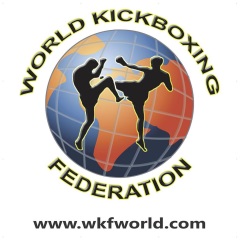 Country:  _________________   Club   ___________________________________________           TOURNAMENT STARTS AT 9 AM !!! PROFESSIONAL FIGHT GALA START AT 8 PM!!!IN Every category THERE WILL BE A medal for 3. and 2. Place,                  for 1. place  A trophy!!!NAME    NAME    date of birthKiG / KiBJuG / JuBF / M / V / Mweight-classMMALOWSCTLCTKICK-LIGHTFULLTHAI -BOXK - 1Suzy 10.10.1988F- 63x